Демоверсия заданий олимпиады по астрономииВ заданиях №1-10 выберите верный вариант, за правильный ответ дается 1 балл.№1. Какой объект Солнечной системы изображён на рисунке?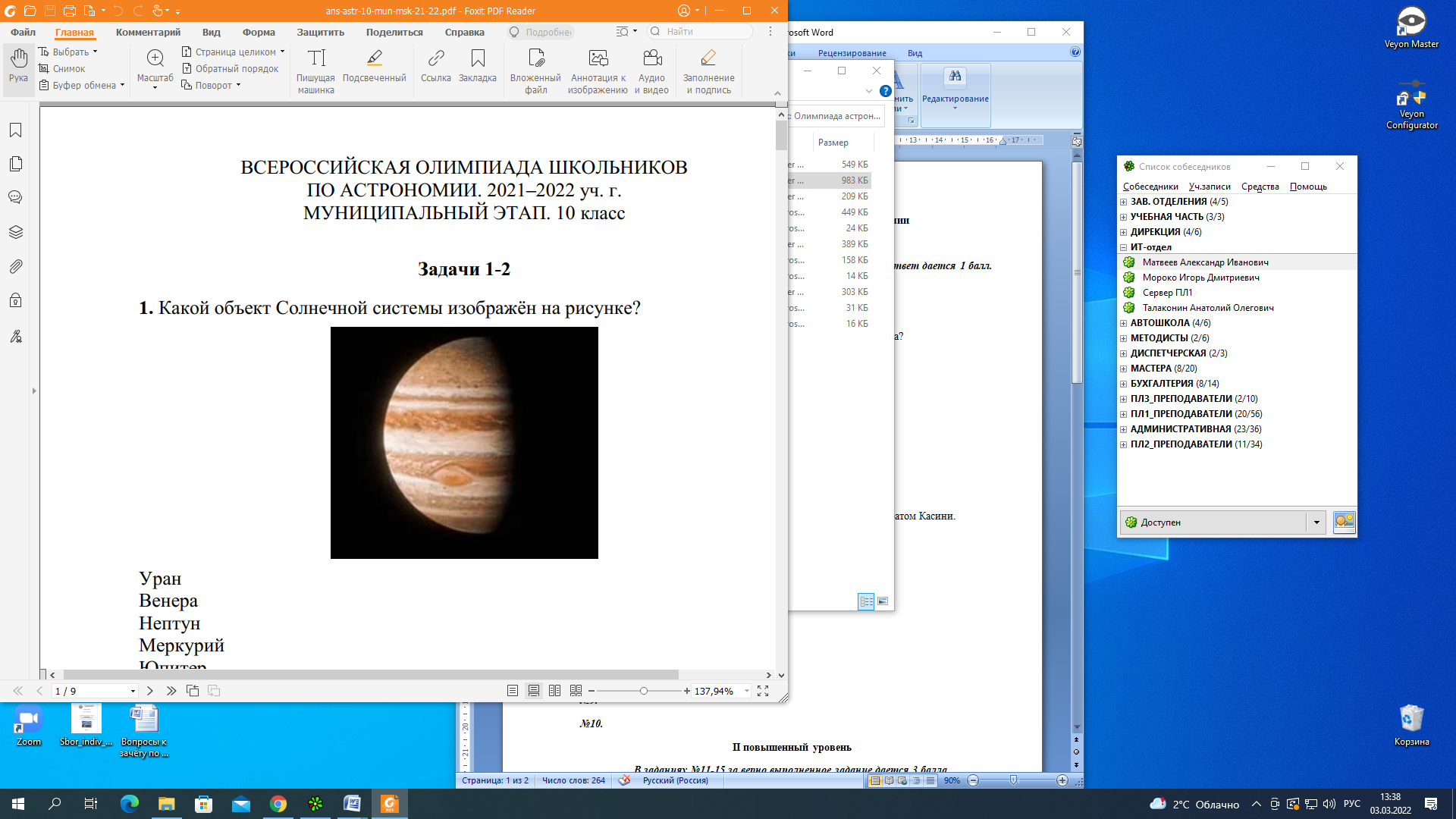 УранВенераНептунЮпитер№2. Какой круг небесной сферы всегда проходит через точку зенита?Небесный экваторЭклиптикаВертикалКруг склонения№3.Какое явление не происходит на Земле ежегодно?Лунное затмение Падение метеоритаСолнечное затмение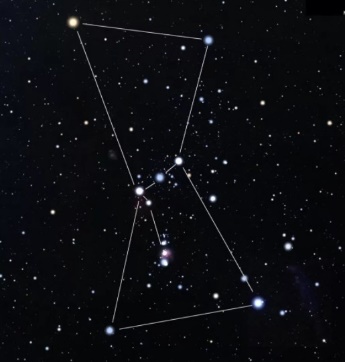 Прохождение Венеры по диску Солнца№4. Какое созвездие изображено на рисунке?ОрионЛираВолопасКассиопея№5.Определите высоту звезды Капеллы (Возничего) в верхней кульминации на географической широте г. Курска (51⁰ 43''), если склонение Капеллы  +45⁰58''84⁰15''77⁰45''55⁰58''44⁰02''№6. Выберите объект, который был исследован космическим аппаратом Касини.МарсСатурнЛунаКомета Галлея№7.Известно, что 8 декабря в 10 час. 21 мин. наступило новолуние. Когда наступитполнолуние?15 декабря20 декабря23 декабря28 декабря№8.Выберите верное утверждение, соответствующее характеристике объекта Солнечной системыСолнце не вращается вокруг своей осиПериод обращения Земли вокруг Солнца - 355 сутокСириус - ближайшая к планете Земля звездаЛуна не излучает свет№9.От чего зависит цвет звезды?От химического состава звезды,От температуры ее фотосферы,От давления в атмосферах звёзд,От размеров звезды.№10.Какие характеристики небесных тел могут быть определены на основе анализа их спектров?ТемператураСкорость движенияХимический составТемпература, скорость движения, химический состав.№11.Каков диаметр галактики Млечный путь?100 пк1000 а.е.100 000 св. лет1 000 000 а.е.№12.Какой космический телескоп сделал наибольшее количество открытий экзопланет?КоротХабблКеплерГершель№13. Современная космологическая модель строения Вселенной предполагает, что она на 68,3 % состоит из….тёмной материигаза и пылибарионной материитёмной энергииВ задании №14 выбрать несколько вариантов ответа, за каждый правильный ответ дается 1 балл, за каждый неверно указанный вариант отнимается 1 балл№14. Выберите отличительные особенности, которые характерны для планет Земной группы.Твердая поверхностьНизкие температурыБольшое число спутниковПлотные атмосферыМалые размеры,Медленное вращение вокруг осиВ задании№15 необходимо установить верный порядок чисел, закаждое верное расположение получаете 1 балл, максимум за задание 4 балл№15. Расставьте в порядке от меньшего к большему данные ниже величины. Ответ запишите в виде последовательности заглавных букв:2а.е.100 а.е.1 пк2 св. годаВ заданиях №16-18 запишите полное решение задач, максимально дается 3 балла за каждое верное решение№16. Сколько суток потребуется космическому аппарату, запущенному с поверхности Земли со скоростью 15 км/с в направлении движения Земли, чтобы преодолеть расстояние в 0.2 астрономической единицы относительно Солнца?№17. Найти размер звезды Альтаир, если ее светимость равна десяти светимостям Солнца, а температура фотосферы 8400К.№18. Галактика удаляется от Млечного Пути со скорость. 1440 км/c. Чему равно расстояние до нее, выраженное в мегапарсеках? Постоянную Хаббла принять равной 72 км/cМпк.